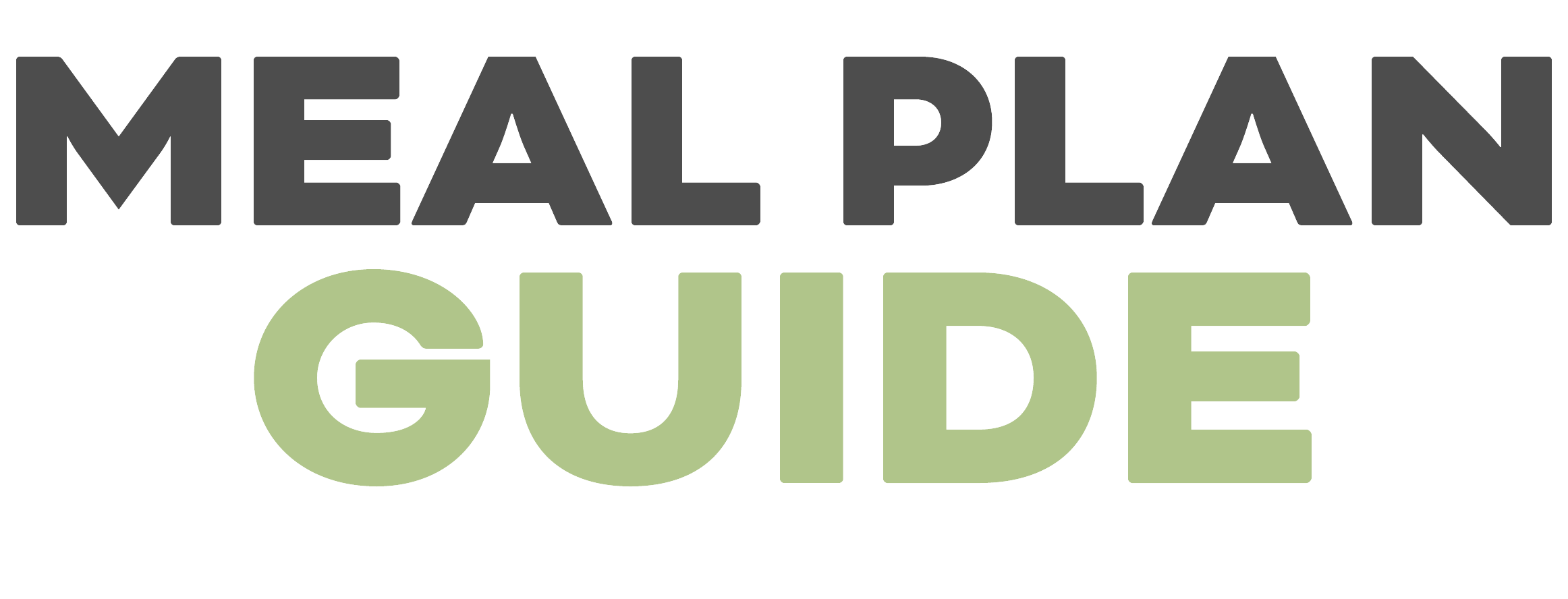 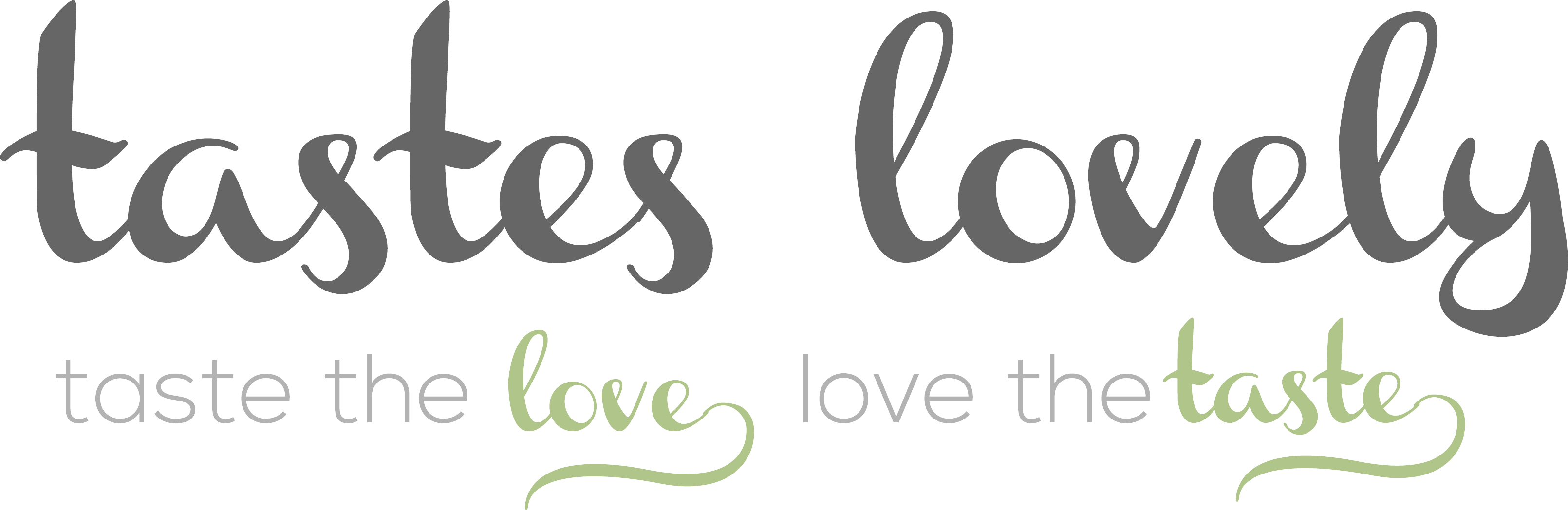 DINNERMEALINGREDIENTS NEEDEDMONTri tip with marinated onions, sauteed mushrooms, broccoli (make enough for leftovers for lunch next day)TUESPork chops with chunky red pepper sauce, roasted brussels sprouts, roasted radishes (make enough for leftovers for lunch next day)WEDSChicken stir fry with cauliflower rice (make enough for leftovers for lunch next 2 days)THURSGrilled drumsticks + wings, roasted mini bell peppers, ranch saladFRISheet pan sausage + vegetables (make enough fro leftovers for lunch next 2 days)SATSalmon with lemon dill butter, roasted asparagus,SUNCrispy chicken thighs, chimichurri sauce, roasted green beans, roasted carrotsLUNCHMEALINGREDIENTS NEEDEDMONSalad of your choiceTUESLeftover tri tipWEDSLeftover pork chopsTHURSLeftover chicken stir fryFRILeftover chicken stir frySATLeftover sheet pan sausage + veggiesSUNLeftover sheet pan sausage + veggiesBREAKFASTMEALINGREDIENTS NEEDEDMONBacon, eggs, guacamole, salsaTUESBacon, eggs, guacamole, salsaWEDSBacon, eggs, guacamole, salsaTHURSBacon, eggs, guacamole, salsaFRIBacon, eggs, guacamole, salsaSATBacon, eggs, guacamole, salsaSUNBacon, eggs, guacamole, salsaEXTRASVEGGIESFRUITSNACKSDRINKSKID FOODOTHER